Tabel 1 Les 1:Waar sta ik nu in het leven?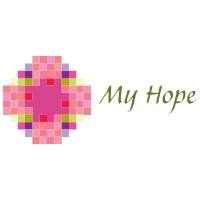 Suzanne Julen-My Hope 2017.All rights reserved.Tabel 1 Les 1:Waar sta ik nu in het leven?Suzanne Julen-My Hope 2017.All rights reserved.Tabel 1 Les 1:Waar sta ik nu in het leven?Suzanne Julen-My Hope 2017.All rights reserved.Tabel 1 Les 1:Waar sta ik nu in het leven?Suzanne Julen-My Hope 2017.All rights reserved.Hier ben ik tevreden over Hier ben ik minder tevreden over Wat kan/wil ik veranderen in mijn leven?Binnen hoeveel tijd kan ik veranderenVb. Mijn lichaam Vb. Mijn gewicht Vb. Wil afvallenVb. Binnen 6 maanden Vb. Carrière Vb. Relaties Vb. Leren grenzen te zetten Vb. Binnen 6 maanden 